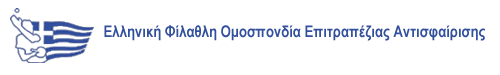 ΣΧΟΛΗ ΠΡΟΠΟΝΗΤΩΝ ΕΠΙΤΡΑΠΕΖΙΑΣ ΑΝΤΙΣΦΑΙΡΙΣΗΣ.Γ΄ ΚΑΤΗΓΟΡΙΑΣΟ∆ΗΓΟΣ ΣΠΟΥ∆ΩΝ – ΚΑΝΟΝΙΣΜΟΣ ΛΕΙΤΟΥΡΓΙΑΣΑΘΗΝΑ 2023ΠεριεχόμεναΝομοθετικό ΠλαίσιοΗ ίδρυση και η λειτουργία των σχολών προπονητών καθορίζονται σύμφωνα µε το άρθρο 136, παρ. 6 του ν. 2725/1999 (ΦΕΚ Α΄ 21) «Μέχρι τη λειτουργία της Εθνικής Σχολής των Προπονητών του άρθρου 31 παρ. 4 του παρόντος η Γενική Γραμματεία Αθλητισμού μπορεί µε απόφαση και δαπάνες της να ιδρύει περιοδικές σχολές προπονητών». Με την ίδια απόφαση ρυθμίζονται τα θέματα λειτουργίας των προαναφερόμενων σχολών, των προσόντων των υποψηφίων, καθώς και σε άλλο συναφές θέμα, όπως αντικαταστάθηκε µε το άρθρο 78, παρ. 2 του ν. 4170/2013 ¨Ενσωμάτωση της οδηγίας 2011/16/ΕΕ, ρύθμιση θεμάτων της ΕΛ.Τ.Ε., αναμόρφωση Οργανισμού του Ν.Σ.Κ. και άλλες διατάξεις¨ «Η Γενική Γραμματεία μπορεί µε απόφασή της, κατόπιν αιτήματος και µε δαπάνη της οικείας αθλητικής ομοσπονδίας να ιδρύει περιοδικές Σχολές Προπονητών. Με την ίδια απόφαση τα θέματα λειτουργίας κάθε σχολής, των προσόντων των υποψηφίων, του εκπαιδευτικού προσωπικού και κάθε άλλο συναφές θέμα. Στην απόφαση αυτή καθορίζεται επίσης υποχρεωτικά: α) το χρηματικό ποσό για τα συνολικά δίδακτρα φοίτησης εκάστου υποψηφίου που δε μπορεί να υπερβεί κατ’ ανώτατο όριο τα 250,00 ευρώ, καταβαλλόμενα ανταποδοτικά από κάθε υποψήφιο και β) η ελάχιστη χρονική διάρκεια σπουδών, καθώς και οι συνολικές ώρες υποχρεωτικής παρακολούθησης των μαθημάτων της σχολής για κάθε υποψήφιο, που δεν μπορούν σε καμία περίπτωση να είναι λιγότερες του 95% των συνολικών ωρών διδασκαλίας για κάθε περίοδο. Η Γενική Γραμματεία Αθλητισμού ελέγχει τα διπλώματα των περιοδικών Σχολών Προπονητών ως προς τη νομιμότητα τους, δύναται δε να ορίζει ομάδα εργασίας έργο της οποίας θα είναι η παρακολούθηση της πιστής τήρησης όρων λειτουργίας της σχολής, όπως αυτοί καθορίζονται µε την απόφαση λειτουργίας της. Στα µέλη των ομάδων αυτών δεν καταβάλλεται αποζημίωση».Επιτροπή ΔιοίκησηςΗ Σχολή Προπονητών Επιτραπέζιας Αντισφαίρισης Γ΄ κατηγορίας θα διεξαχθεί στην Αθήνα, σύμφωνα µε την Υπουργική Απόφαση (ΦΕΚ 3062/17-6-2022) και διοικείται από πενταμελή επιτροπή που συγκροτείται από τους/τις:α) Μαρία Παπαφιλίππου, υπάλληλο Γ.Γ.Α., ως Πρόεδρο.β) Ευφροσύνη Σταυρογιάννη, υπάλληλο Γ.Γ.Α., ως μέλοςγ) Αικατερίνη Σαρακατσάνη, υπάλληλο Γ.Γ.Α., ως μέλος	δ) Κωνσταντίνο Παπαγεωργίου, Πρόεδρο του Δ.Σ. της Ε.Φ.Ο.Επ.Α., ως µέλος            ε) Κωνσταντίνο Βατσακλή, Ομοσπονδιακός Προπονητής της Ε.Φ.Ο.Επ.Α., ως µέλος.Γραμματέας της Επιτροπής ορίζεται ο Ελευθέριος Γαραντωνάκης, υπάλληλος της Γ.Γ.Α.Διευθυντής της σχολής ορίζεται ο Δρ. Μιχαήλ Κατσικαδέλης, Ph.D. Φυσικής Αγωγής, Προπονητής Επιτραπέζιας Αντισφαίρισης Α΄ Κατηγορίας. Πρόγραμμα ΣπουδώνΤο σύνολο των εκπαιδευτικών ωρών απεικονίζεται στον παρακάτω πίνακα.*Το σύνολο των ωρών είναι 300. Οι αριθμοί σε παρένθεση απεικονίζουν τη δυνατότητα συνδυασμού διδακτικών ωρών και εργασιών.Κατανομή ΜαθημάτωνΤα διδακτικά αντικείμενα της Σχολής Προπονητών Επιτραπέζιας Αντισφαίρισης Γ΄ κατηγορίας διακρίνονται σε Γενικά Μαθήματα (1ος και 2ος Κύκλος/ Τομέας) και Μαθήματα Ειδίκευσης (3ος Κύκλος/ Τομέας). Τα Γενικά Μαθήματα είναι εξ ολοκλήρου θεωρητικά (Θ) και θα πραγματοποιηθούν με εξ αποστάσεως διδασκαλία (Σύγχρονη και Ασύγχρονη) ενώ τα μαθήματα Ειδίκευσης είναι συνδυασμός θεωρητικής διδασκαλίας (Θ) και πρακτικής εξάσκησης (Π) και θα πραγματοποιηθούν με συνδυασμό δια ζώσης και εξ αποστάσεως διδασκαλία. Στα αντικείμενα της δια ζώσης διδασκαλίας απαιτείται η φυσική παρουσία των εκπαιδευομένων.Τα μαθήματα είναι εισαγωγικού επιπέδου σπουδών. Οι συμμετέχοντες πρέπει να παρακολουθήσουν και να εξεταστούν επιτυχώς σε όλα τα παρακάτω μαθήματα:ΚΥΚΛΟΣ/ΤΟΜΕΑΣ 1-2 ΓΕΝΙΚΩΝ ΜΑΘΗΜΑΤΩΝΘΕΩΡΗΤΙΚΑ ΜΑΘΗΜΑΤΑΘεωρητικά (Θ) χαρακτηρίζονται τα μαθήματα, των οποίων η διδασκαλία πραγματοποιείται, σε αίθουσες διδασκαλίας ή µέσω ηλεκτρονικής πλατφόρμας και έχουν ως σκοπό να αποκτήσουν οι υποψήφιοι/-ες προπονητές/-τριες τις γνώσεις που είναι απαραίτητες για να κατανοήσουν το γνωστικό αντικείμενο της κατάρτισής τους.Πρακτικά (Π) χαρακτηρίζονται τα μαθήματα τα οποία αποβλέπουν στην κατάρτιση και εμπέδωση του θεωρητικού μέρους καθώς και στην απόκτηση δεξιοτήτων, ενώ πραγματοποιούνται αποκλειστικά σε προπονητικούς χώρους.Γραπτή ΕργασίαΕποπτευόμενη και Καθοδηγούμενη Πρακτική ΆσκησηΚατά τη διάρκεια των σπουδών και πέραν των συμβατικών υποχρεώσεων συμμετοχής και παρακολούθησης των θεωρητικών και πρακτικών αντικειμένων, οι υποψήφιοι πρέπει να καταθέσουν γραπτή εργασία στα πλαίσια του μαθήματος Ειδική Προπονητική και να συμμετέχουν επιτυχώς στην εποπτευόμενη και καθοδηγούμενη πρακτική άσκηση. Η Διπλωματική εργασία είναι υποχρεωτική και πραγματοποιείται συνδυαστικά (σύγχρονη και ασύγχρονη διδασκαλία, workgroups – εκπόνηση εργασίας) σε είκοσι δύο (22) διδακτικές ώρες, έχοντας ως υπεύθυνο τον Διευθυντή της σχολής ή το διδακτικό προσωπικό της σχολής (Σύμβουλοι Καθηγητές). Η εποπτευόμενη και καθοδηγούμενη πρακτική άσκηση είναι υποχρεωτική, πραγματοποιείται σε πενήντα (50) ώρες και περιλαμβάνει:α) Παρακολούθηση αγώνων που διοργανώνονται από την Ελληνική Φίλαθλη Ομοσπονδία Επιτραπέζιας Αντισφαίρισης (Ε.Φ.Ο.Επ.Α.) οποιασδήποτε κατηγορίας, πιστοποιημένων από τη διοργανώτρια αρχή µε σαφή αναφορά στις ώρες παρακολούθησης.β) Παρακολούθηση ή συμμετοχή σε προπονήσεις Εθνικών ή προ-εθνικών ομάδων της Ομοσπονδίας ή σωματείων της Ομοσπονδίας που απασχολούν πιστοποιημένο προπονητή με άδεια άσκησης επαγγέλματος της ΓΓΑ, τούτο πιστοποιημένο από το σωματείο µε υπογραφή προέδρου και γενικού γραμματεία µε σαφή αναφορά στις ώρες παρακολούθησης καθώς και υπογεγραμμένο από τον πιστοποιημένο προπονητή και τον Σύμβουλο Καθηγητή (ΣΚ).Η Διπλωματική εργασία αποτελεί μέρος της εξέτασης του μαθήματος «Ειδική Προπονητική» έως το 50% της συνολικής βαθμολογίας. Το υπόλοιπο 50% αναφέρεται σε γραπτές εξετάσεις. Η εποπτευόμενη και καθοδηγούμενη πρακτική άσκηση δεν αποτελούν μέρος της εξεταστικής περιόδου και δεν συνυπολογίζονται στο βαθμό αξιολόγησης του υποψηφίου. Αποτελούν ωστόσο κριτήριο on-off για την χορήγηση του διπλώματος.Για τις ανάγκες της γραπτής και πρακτικής άσκησης ορίζονται από το σώμα των διδασκόντων Σύμβουλοι Καθηγητές (ΣΚ) που θα είναι υπεύθυνοι για την καθοδήγηση, ανατροφοδότηση και πιστοποίηση των ασκήσεων. Ο επιμερισμός των σπουδαστών/-στριών σε «ΣΚ» θα γίνει κυρίως με γεωγραφικά κριτήρια. Ειδικότερα:α) Η γραπτή άσκηση θα παραδοθεί στους «ΣΚ» σε ημερομηνία που θα ανακοινωθεί. Οι υποψήφιοι θα λάβουν ανατροφοδότηση για την Επιτυχή Παράδοση της γραπτής άσκησης (ΕΠ), την Δεκτή με Τροποποιήσεις (ΔΤ) ή την Απόρριψη (Α). Στις περιπτώσεις «ΔΤ» ή «Α» οι συμμετέχοντες θα πρέπει να ακολουθήσουν τις οδηγίες των «ΣΚ» και να υποβάλλουν εκ νέου την γραπτή άσκηση σε ημερομηνία που θα ορίσουν οι «ΣΚ». Οι γραπτές ασκήσεις «ΕΠ» υποβάλλονται στο Δ/ντη της σχολής και αποτελούν κριτήριο για την επιτυχή περάτωση των μαθημάτων της Γενικής και Ειδικής Προπονητικής. β) Η έναρξη της εποπτευόμενης πρακτικής άσκησης τοποθετείται χρονικά αμέσως μετά την διδασκαλία του τελευταίου πρακτικού μαθήματος. Κατά τη διάρκεια της πρακτικής άσκησης απαραίτητα θα πρέπει να συμπληρώνεται το «Δελτίο Παρακολούθησης Πρακτικής Άσκησης» (Παράρτημα), το οποίο θα είναι διαθέσιμο προς έλεγχο από τους «ΣΔ» και τον Δ/ντη της Σχολής. Με το πέρας της πρακτικής άσκησης και εφόσον έχουν ολοκληρωθεί οι συνολικά (50) ώρες παρακολούθησης, οι σπουδαστές προωθούν στους «ΣΔ» το «Δελτίο Παρακολούθησης Πρακτικής Άσκησης», το οποίο θα πρέπει να είναι συμπληρωμένο και υπογεγραμμένο από τους Υπεύθυνους παρακολούθησης καθώς και την «Τελική Απολογιστική Έκθεση» (Παράρτημα), που θα περιλαμβάνει: Συνοπτική περιγραφή της πρακτικής άσκησης (200±100 λέξεις) όπου θα δίνεται έμφαση στις κυριότερες εμπειρίες που αποκόμισαν κατά την πρακτική άσκηση, τι καινούργιο δοκίμασαν ή παρακολούθησαν καθώς και προτάσεις για νέες εφαρμογές στο πεδίο. Οι «ΣΜ» αφού ελέγξουν τα επισυναπτόμενα έγγραφα προσυπογράφουν (εγκρίνουν)  την περάτωση της άσκησης και προωθούν άμεσα προς το δ/ντη της σχολής τα παραπάνω έγγραφα.   Πρόγραμμα Μαθημάτων  - Διδακτικό ΠροσωπικόΚύκλος/Τομέας 1- Γενικών ΜαθημάτωνΑίθουσα διδασκαλίας:  Ηλεκτρονική πλατφόρμα (Webex – Eclass).Αίθουσα διδασκαλίας:  Ηλεκτρονική πλατφόρμα (Webex – Eclass).Αίθουσα διδασκαλίας:  Ηλεκτρονική πλατφόρμα (Webex – Eclass).    Αίθουσα διδασκαλίας:  Ηλεκτρονική πλατφόρμα (Webex – Eclass).    Αίθουσα διδασκαλίας:  Ηλεκτρονική πλατφόρμα (Webex – Eclass).     Αίθουσα διδασκαλίας:  Ηλεκτρονική πλατφόρμα (Webex – Eclass).Κύκλος/Τομέας 2- Γενικών Μαθημάτων        Αίθουσα διδασκαλίας: Ηλεκτρονική πλατφόρμα (Webex – Eclass).     Αίθουσα διδασκαλίας:  Ηλεκτρονική πλατφόρμα (Webex – Eclass).     Αίθουσα διδασκαλίας:  Ηλεκτρονική πλατφόρμα (Webex – Eclass).    Αίθουσα διδασκαλίας:  Ηλεκτρονική πλατφόρμα (Webex – Eclass).     Αίθουσα διδασκαλίας:  Ηλεκτρονική πλατφόρμα (Webex – Eclass).Κύκλος/Τομέας 3- Μαθήματα Ειδίκευσης     Αίθουσα διδασκαλίας:  Θα ανακοινωθεί        Αίθουσα διδασκαλίας: Ηλεκτρονική πλατφόρμα (Webex – Eclass).        Αίθουσα διδασκαλίας: Ηλεκτρονική πλατφόρμα (Webex – Eclass) και σε αίθουσα που θα ανακοινωθεί.	Αίθουσα διδασκαλίας: Ηλεκτρονική πλατφόρμα (Webex – Eclass)	Αίθουσα διδασκαλίας: Ηλεκτρονική πλατφόρμα (Webex – Eclass)	Αίθουσα διδασκαλίας: Ηλεκτρονική πλατφόρμα (Webex – Eclass)	Αίθουσα διδασκαλίας:  Θα ανακοινωθεί	Αίθουσα διδασκαλίας: Ηλεκτρονική πλατφόρμα (Webex – Eclass)Αίθουσα διδασκαλίας:  Αθλητική Εγκατάσταση (Π)Ενδεικτικό Ωρολόγιο Πρόγραμμα Εξ αποστάσεως ΔιδασκαλίαςΔευτέρα έως Παρασκευή:1η  16:00 - 16:45, 2η 17:00 - 17:45, 3η 18:00 - 18:45, 4η 19:00 - 19:45, 5η 20:00 – 20:45, 6η 21:00 – 21:45Ανάμεσα στις ώρες ακολουθεί 15λεπτο διάλειμμα. Είναι στην κρίση του διδάσκοντα/-ούσας και προκειμένου να εξασφαλίζεται η ομαλή "ροή" του μαθήματος το πρόγραμμα να τροποποιείται ως εξής:1η - 2η 16:00 - 17:30, 3η – 4η 18:00 - 19:30, 5η – 6η 20:00 – 21:30Σάββατο - Κυριακή:1η 10:00 - 10:45, 2η 11:00 - 11:45, 3η 12:00 - 12:45, 4η 13:00 - 13:45 ή 1η-2η 10:00 - 11:30 3η - 4η 12:00 - 13:30Ενδεικτικό Ωρολόγιο Πρόγραμμα Δια Ζώσης Διδασκαλίας1η -3η 09:00 – 11:15, 3η -6η 12:00 – 14:15, 7η-10η 17:00 – 19:15Το τελικό ωρολόγιο πρόγραμμα  θα ανακοινωθεί 15 ημέρες πριν την οριστική έναρξη της σχολής. Οι σπουδαστές θα πρέπει να συνδέονται στην πλατφόρμα 5΄λεπτά πριν την έναρξη των μαθημάτων ώστε να κατοχυρώνουν την παρουσίας τους και να αποφεύγονται λειτουργικά προβλήματα επιβάρυνσης του συστήματος. Σε εξαιρετικές περιπτώσεις με έγκριση του Δ/ντη της Σχολής δύναται να μεταβληθεί η ώρα έναρξης και λήξης των μαθημάτων.Διάρκεια ΔιδασκαλίαςΗ διάρκεια της ωριαίας διδασκαλίας όλων των μαθημάτων καθορίζεται σε 45 λεπτά μετά τη λήξη της οποίας ακολουθεί διάλειμμα δεκαπέντε (15) λεπτών. Ο μέγιστος αριθμός των ωρών διδασκαλίας καθορίζεται σε δέκα (10) ώρες ανά ημέρα κατάρτισης.Η διδασκαλία του πρακτικού μέρους των μαθημάτων είναι δυνατό να γίνεται συνεχόμενη μέχρι τρείς (3) ώρες.Μετά την είσοδο του εκπαιδευτή στην αίθουσα διδασκαλίας ή στον προπονητικό χώρο δεν επιτρέπεται η είσοδος των καταρτιζόμενων.Οι παρουσίες λαμβάνονται υποχρεωτικά ανά ώρα εκπαίδευσης κατά την έναρξη της και µε ευθύνη του εκπαιδευτή ή των εκπαιδευτών.Στα αντικείμενα που διδάσκονται ηλεκτρονικά (σύγχρονα) ως αποδεικτικό παρουσίας θεωρείται τόσο η ώρα εισόδου (log-in) και εξόδου (log-out) από το σύστημα (Webex), όσο και η on-line συμπλήρωση του ηλεκτρονικού παρουσιολογίου. Τα ηλεκτρονικά παρουσιολόγια οργανώνονται από τον τεχνικό υπεύθυνο της σχολής και δίνονται με τη μορφή υπερσυνδέσμου (link) στους διδάσκοντες πριν την έναρξη των μαθημάτων. Κατά τη διάρκεια του μαθήματος οι διδάσκοντες και σε ώρα που αυτοί επιθυμούν επικολλούν το link στο πλαίσιο chat της πλατφόρμας Webex για περιορισμένο χρονικό διάστημα και ενημερώνουν τους συμμετέχοντες. Επιπλέον, μετά το πέρας της διδακτικής ημέρας οι διδάσκοντες καταχωρούν σε ειδικό χώρο το δελτίο παρουσιών, το οποίο αποτελεί και αποδεικτικό στοιχείο καταχώρησης απουσιών και εξάγεται από το σύστημα.4. Στα αντικείμενα που διδάσκονται ηλεκτρονικά (ασύγχρονα) ως αποδεικτικό παρουσίας θεωρείται η είσοδος στην πλατφόρμα ασύγχρονης εκπαίδευσης (Eclass) https://httf.edu.gr/ καθώς και η συμμετοχή στα τεστ που υποβάλλονται από τους διδάσκοντες. Οι εκπαιδευόμενοι θα πρέπει σε χρονικό διάστημα 15 ημερών από την ημερομηνία της ηλεκτρονικής παράδοσης του μαθήματος να συνδέονται στην πλατφόρμα, να μελετούν την προτεινόμενη ύλη και να απαντούν στα ηλεκτρονικά τεστ προόδου. Καθ’ όλη τη διάρκεια των ασύγχρονων μαθημάτων θα αξιοποιηθούν  ψηφιακά εργαλεία μέσω του Συστήματος διαχείρισης μάθησης (LMS). Η χρήση ασκήσεων προόδου αποτελεί εκπαιδευτική προσέγγιση αυτοαξιολόγησης των σπουδαστών/-ιών και δεν λαμβάνεται υπόψιν στην τελική βαθμολογία. Οι σπουδαστές/-ιες ενθαρρύνονται ώστε να συμμετέχουν στα τεστ προόδου στο πλαίσιο της εμπέδωσης της διδαχθείσας ύλης. 5. Σε περιπτώσεις αδυναμίας πρόσβασης λόγω ανωτέρας βίας (διακοπή ρεύματος, ανεπάρκεια δικτύου κα) κατά τη διάρκεια της σύγχρονης εξ αποστάσεως διδασκαλίας, πρέπει να ενημερώνεται άμεσα ο τεχνικός υπεύθυνος του προγράμματος, για να παρέχει υποστήριξη καθώς και ο διδάσκων του μαθήματος. Εναπόκειται ωστόσο στους υποψηφίους η εξοικείωση με την πλατφόρμα και η χρήση κατάλληλης υλικοτεχνικής υποδομής, ώστε να συμμετέχουν στις εξ αποστάσεως διδασκαλίες.  Σε κάθε περίπτωση συνεχής και επαναλαμβανόμενη απουσία από σύγχρονες συνεδρίες αποτελεί αιτία αποκλεισμού από τη διαδικασία των εξετάσεων λόγω ανεπαρκούς φοίτησης.   Επαρκής Φοίτηση		Οι συνολικές ώρες υποχρεωτικής παρουσίας στα διδακτικά αντικείμενα της σχολής για κάθε υποψήφιο, δεν μπορούν σε καμία περίπτωση να είναι λιγότερες του 95% των συνολικών ωρών διδασκαλίας. Το σύνολο των διδακτικών ωρών είναι 300 από τις οποίες είναι υποχρεωτική η παρακολούθηση κατ’ ελάχιστο των 285 ωρών διδασκαλίας. Ο χαρακτηρισμός της επαρκούς φοίτησης των υποψηφίων γίνεται μετά την λήξη της διδασκαλίας των μαθημάτων και πριν από τις τελικές εξετάσεις. Ο ∆/ντής της Σχολής ανακοινώνει τα αποτελέσματα της επαρκούς φοίτησης των υποψηφίων την επόμενη της λήξης της διδασκαλίας των μαθημάτων µε σκοπό να συμμετέχουν όσοι δικαιούνται στις τελικές εξετάσεις. Εάν ο υποψήφιος κατά τη διάρκεια της Σχολής συμπληρώσει μεγαλύτερο αριθμό απουσιών από τα προβλεπόμενα τότε µε απόφαση του ∆/ντη της Σχολής διακόπτεται η φοίτησή του. Ο υποψήφιος δεν έχει δικαίωμα προσέλευσης στις τελικές εξετάσεις, εφόσον η φοίτησή του χαρακτηρίστηκε ως ανεπαρκής.Επιτυχής Αποφοίτηση – Χορήγηση Διπλώματος ΠροπονητήΓια την επιτυχή αποφοίτηση από την σχολή και την χορήγηση διπλώματος προπονητή στον σπουδαστή πρέπει να συντρέχουν σωρευτικά τα εξής: α) Επαρκής φοίτηση των μαθημάτων θεωρητικής διδασκαλίας και πρακτικής εξάσκησηςβ) Επιτυχής γραπτή εργασία και επιτυχή συμμετοχή στις εργασίες προόδου (ατομικές ή ομαδικές, προαιρετικές ή υποχρεωτικές, σε θέματα ή γνωστικά αντικείμενα)γ) Επιτυχής αποπεράτωση της πρακτικής άσκησης (καθοδηγούμενης και εποπτευόμενης πρακτική)δ) Επιτυχή συμμετοχή με βαθμό πάνω από 50 σε κλίμακα βαθμολογίας από 01 έως 100, στις γραπτές εξετάσεις στα διδασκόμενα μαθήματα και πρακτικές εξετάσεις (για το πρακτικό μέρος των μαθημάτων ειδίκευσης). Πτυχιούχοι Τ.Ε.Φ.Α.Α. καθώς και άλλων τμημάτων ΑΕΙ μπορούν να αιτηθούν την αναγνώριση μαθημάτων των γνωστικών αντικειμένων που έχουν διδαχθεί επιτυχώς και να απαλλαχθούν από την παρακολούθηση στα αντίστοιχα μαθήματα των κύκλων 1 και 2. Απαιτείται κατάθεση πρόσφατης αναλυτικής βαθμολογίας ή βεβαίωση από τη γραμματεία του ιδρύματος πριν την έναρξη του κύκλου 1 και 2. Κανονισμός Διεξαγωγής ΕξετάσεωνΑ. Οργάνωση των εξετάσεωνΤη γενική ευθύνη της εύρυθμης διεξαγωγής των εξετάσεων της Σχολής έχει ο∆/ντης της Σχολής, ο οποίος μεριμνά έγκαιρα για την καταλληλόλητα των χώρων, τη διαθεσιμότητα των υλικών και μέσων και γενικότερα για το αδιάβλητο των εξετάσεων.Ως επιτηρητές των εξετάσεων ορίζονται από τον Δ/ντη της Σχολής, εκπαιδευτές/-τριες ή και λοιποί συνεργάτες της Σχολής Προπονητών.Τα θέματα των εξετάσεων εισηγείται ο εκπαιδευτής/-τρια ή οι εκπαιδευτές/-τριες που δίδαξαν το μάθημα, και σε περίπτωση απουσίας του ή κωλύματος, τα θέματα θέτει και εισηγείται άλλος εκπαιδευτής από την ίδια ομάδα μαθημάτων, που ορίζεται με απόφαση της Επιτροπής Διοίκησης κατόπιν εισήγησης του Δ/ντη της Σχολής.Μετά τη λήξη των μαθημάτων ακολουθεί µία εξεταστική περίοδος, κατά τη διάρκεια της οποίας οι υποψήφιοι εξετάζονται γραπτά και πρακτικά σ΄ όλη τη διδακτέα ύλη (θεωρητική και πρακτική) που προβλέπεται από το αναλυτικό πρόγραμμα.Στην περίπτωση προφορικής και πρακτικής εξέτασης, η εξέταση λαμβάνει χώρα κατά ομάδα τριών (3) τουλάχιστον εξεταζόμενων σπουδαστών. Οι εξετάσεις θα πραγματοποιηθούν εντός 45 ημερών μετά τη λήξη των μαθημάτων της Σχολής με τρόπο και σε τόπο που θα ανακοινωθεί.Οι εξετάσεις διεξάγονται µε την ευθύνη του εκπαιδευτικού προσωπικού που δίδαξε κατά τη διάρκεια της Σχολής.Η διάρκεια επεξεργασίας των θεμάτων κατά τη γραπτή εξέταση σε καμία περίπτωση δεν μπορεί να υπερβεί τις τρεις (3) ώρες. Η γραπτή εξέταση μπορεί να ολοκληρωθεί σε μία ή περισσότερες ημέρες.Ειδική μέριμνα λαμβάνεται για την προφορική εξέταση υποψηφίων µε αποδεδειγμένη, πριν από την εισαγωγή τους Σχολή, δυσλεξία όπως ορίζει o Νόμος.Αν ο υποψήφιος/-α αποτύχει σε μάθημα ή μαθήματα κατά την εξεταστική περίοδο ορίζεται επανεξέταση. Η επαναληπτική εξεταστική περίοδο ορίζεται µε απόφαση της Επιτροπής Διοίκησης.Β. Διαδικασία Διεξαγωγής ΕξετάσεωνΔικαίωμα συμμετοχής στις εξετάσεις έχουν οι σπουδαστές/-στριες που η παρακολούθηση τους χαρακτηρίστηκε ως επαρκής. Ο Δ/ντής της Σχολής ανακοινώνει τα αποτελέσματα της επαρκούς παρακολούθησης των υποψηφίων την επόμενη της λήξης της διδασκαλίας των μαθημάτων με σκοπό να συμμετέχουν όσοι δικαιούνται στην εξεταστική περίοδο.Για να γίνουν δεκτοί στις εξετάσεις πρέπει να έχουν μαζί τους την αστυνομική τους ταυτότητα ή διαβατήριο. Πριν την έναρξη της σχολής γίνεται από τους επιτηρητές έλεγχος των στοιχείων ταυτότητας ή διαβατηρίου.Πρέπει να βρίσκονται στην αίθουσα 15΄λεπτά πριν την έναρξη της εξέτασης. Σε περίπτωση καθυστέρησης προσέλευσης άνω των 15΄ λεπτών, δεν επιτρέπεται στο/-η σπουδαστή/-τρια να εξεταστεί. Οι σπουδαστές που καθυστερούν (εντός του 15λεπτου) δεν δικαιούται επέκτασης του χρόνου εξέτασης τους, ενώ απαγορεύεται η απομάκρυνση τους από την αίθουσα πριν τη συμπλήρωση μισής ώρας από τη διανομή των θεμάτων. Κατά τη διάρκεια της εξέτασης απαγορεύεται η χρήση οποιασδήποτε συσκευής που επιτρέπει ηλεκτρονική επικοινωνία (κινητού τηλεφώνου, tablet, smart watch κτλ.) οποιουδήποτε τύπου (WiFi, GPRS κτλ.). Η τυχόν εμφάνιση τέτοιας συσκευής από τον εξεταζόμενο θεωρείται αυτόματα χρήση και κατά συνέπεια το γραπτό μηδενίζεται.Κατά τη διάρκεια της εξέτασης η έξοδος τους από την αίθουσα των εξετάσεων γίνεται μόνο με τη συνοδεία επιτηρητή. Δεν επιτρέπεται να συνεργάζονται με οπουδήποτε τρόπο μεταξύ τους ή με άλλο άτομο.Απαγορεύεται η κατανάλωση καφέ, αναψυκτικών και τροφίμων μέσα στις αίθουσες των εξετάσεων. Επιτρέπονται μόνο μπουκαλάκια με νερό, οι κάτοχοι των οποίων οφείλουν να παίρνουν μαζί τους όταν φεύγουν.Για την ανάπτυξη των θεμάτων χορηγούνται στους εξεταζόμενους, µε ευθύνη των επιτηρητών της αίθουσας, ειδικά σφραγισμένα και υπογεγραμμένα, ιδιόχειρα από τον εξεταστή του μαθήματος, κόλλες αναφοράς ή τυπωμένα ερωτηματολόγια, στα οποία οι εξεταζόμενοι/-ες συμπληρώνουν τα προσωπικά τους στοιχεία.Στην αρχή της εξέτασης γίνεται από τους επιτηρητές έλεγχος των στοιχείων ταυτότητας των εξεταζόμενων.Κατά την αποχώρησή τους παραδίδουν το γραπτό τους επιδεικνύοντας στον επιτηρητή την αστυνομική τους ταυτότητα ή το διαβατήριο και υπογράφουν στον ονομαστικό κατάλογο σπουδαστών. Οι επιτηρητές με αυτοκόλλητες ετικέτες καλύπτουν τα προσωπικά στοιχειά που αναγράφονται στα γραπτά.Ο επιτηρητής αφού διαγράψει τα τυχόντα κενά στα φύλλα απαντήσεων, μονογραφεί στο τέλος της διαπραγμάτευσης των θεμάτων, καταμετρά τα γραπτά και αντιπαραβάλλει µε την κατάσταση των υποψηφίων που είχαν δικαίωμα συμμετοχής στην εξέταση, πιστοποιεί τους απόντες/-ούσες και αναγράφει τα ονοματεπώνυμά τους στο φάκελο εξετάσεων. Στη συνέχεια παραδίδονται στο ∆/ντη της Σχολής.Μετά την ανακοίνωση των αποτελεσμάτων έχουν το δικαίωμα (εντός πέντε (5) ημερών) να δουν το γραπτό τους και να ζητήσουν διευκρινίσεις για τη βαθμολογία τους, εφόσον το επιθυμούν. Τα γραπτά και τα έντυπα που αφορούν τα αποτελέσματα των προφορικών και πρακτικών εξετάσεων φυλάσσονται µε ευθύνη του Δ/ντη της Σχολής.Γ. Υποχρεώσεις και δικαιώματα επιτηρητών1. Οφείλουν να βρίσκονται στις αίθουσες εξετάσεων 30΄ πριν την έναρξη της εξέτασης και βοηθούν να τακτοποιηθούν οι φοιτητές σύμφωνα με τον τρόπο που επιτάσσει η αξιοπιστία της εξεταστικής διαδικασίας.2. Σε περίπτωση σοβαρού κωλύματος, ενημερώνουν εγκαίρως τον Δ/ντή της Σχολής ο οποίος ρυθμίζει την αναπλήρωσή τους με κάποιον που περιλαμβάνεται στον κατάλογο των επιτηρητών.Πριν την έναρξη της εξέτασης μονογράφουν πάνω δεξιά τις κόλες αναφοράς των εξεταζόμενων.Κατά τη διάρκεια της εξέτασης μεριμνούν για την επακριβή εφαρμογή των κανόνων συμπεριφοράς των εξεταζόμενων.Αναγράφουν στον πίνακα (ή ανακοινώνουν προφορικά) την ώρα έναρξης και λήξης της εξέτασης και ειδοποιούν τους εξεταζόμενους 60΄, 30΄ και 10΄λεπτά προ της λήξης της.Δεν επιτρέπουν την παρουσία στις αίθουσες των εξετάσεων ατόμων που δεν σχετίζονται με την εξεταστική διαδικασία.Σε περίπτωση κατά την οποία οι επιτηρητές αντιληφθούν εξεταζόμενο να μην συμμορφώνεται με τις παραγράφο Β.6 του κανονισμού εξετάσεων, έχουν το δικαίωμα να του κάνουν προφορική παρατήρηση, ή να του ζητήσουν να αλλάξει θέση.Σε κάθε περιστατικό αντιγραφής απομακρύνουν τον εξεταζόμενο (και κάθε άλλον εμπλεκόμενο) από την αίθουσα, κατακρατούν το γραπτό του, το οποίο και παραδίδουν ξεχωριστά στον Δ/ντη της Σχολής έχοντας κάνει πάνω του τη σχετική επισήμανση.Με την ολοκλήρωση της προβλεπόμενης διάρκειας της εξέτασης διακόπτουν τους εξεταζόμενους και συγκεντρώνουν τα γραπτά. Τα καταμετρούν, τα αριθμούν και τα παραδίδουν στον Δ/ντή της Σχολής.Κατά την παράδοση των γραπτών ελέγχουν τα στοιχεία ταυτότητας των φοιτητών και τους ζητούν να υπογράψουν στον ονομαστικό κατάλογο σπουδαστών που έχουν παραλάβει από τον Δ/ντή της ΣχολήςΔ. Βαθμολόγηση – ΑξιολόγησηΟι γραπτές εξετάσεις αποτελούνται από ερωτήσεις με τέσσερις (4) επιλογές απαντήσεων και ο αριθμός τους για κάθε μάθημα είναι ανάλογος με τις ώρες διδασκαλίας. Ο αριθμός των θεμάτων ανά γνωστικό αντικείμενο προσδιορίζεται από τη σχέση 4 θέματα/10ώρες εκπαίδευσης. Στον πίνακα της επόμενης σελίδας απεικονίζονται τα θέματα (αριθμός θεμάτων) ανά γνωστικό αντικείμενο.Πριν την έναρξη των εξετάσεων, Επιτροπή που ορίζεται από την Επιτροπή Διοίκησης συνεδριάζει και κληρώνει τα θέματα των γραπτών εξετάσεων (ερωτήσεις-απαντήσεις πολλαπλών επιλογών). Οι εκπαιδευτές ορίζουν τη σωστή επιλογή-απάντηση σε κάθε ερώτηση και ο Δ/ντής της Σχολής έχει την ευθύνη και την αρμοδιότητα έκδοσης των αποτελεσμάτων. Για κάθε γνωστικό αντικείμενο εξάγεται βαθμός στην κλίμακα 0-10. Η βαθμολογική βάση επιτυχούς εξέτασης είναι το πέντε (5) για κάθε γνωστικό αντικείμενο. Στα γνωστικά αντικείμενα που ο συμμετέχων συγκεντρώσει βαθμό μικρότερο του πέντε (5), τότε σε αυτά παραπέμπεται σε επαναληπτική εξέταση.Η τελική βαθμολογία και η διαδικασία των πρακτικών εξετάσεων ορίζεται ως εξής: Η είσοδος στις πρακτικές εξετάσεις θα είναι ανά τρία (3) άτομα. Η εξέταση θα διαρκεί 15΄ όπου οι υποψήφιοι θα πρέπει να απαντήσουν σε θέματα που άπτονται της Επιστήμης της Προπονητικής (Γενική Προπονητική, Προπονητική Εξάσκηση, Τεχνική Ανάλυση Στοιχείων του Αθλήματος, Ειδική Προπονητική, Μεθοδολογία Διδασκαλίας). Η βαθμολογία κάθε μέλους της εξεταστικής επιτροπής αποτυπώνεται σε ξεχωριστό ειδικό έντυπο αξιολόγησης για τον κάθε υποψήφιο με αρίθμηση ανά ερώτηση από 1-10. Τα έντυπα αξιολόγησης συγκεντρώνονται με ευθύνη του προέδρου της επιτροπής εξετάσεων μετά το πέρας της διαδικασίας σε κλειστό φάκελο και παραδίδονται στο Διευθυντή της σχολής. Υποψήφιοι που δεν προσέρχονται στην πρακτική εξέταση απορρίπτονται.Στους πτυχιούχος ΤΕΦΑΑ καθώς και άλλων τμημάτων ΑΕΙ αναγνωρίζονται τα συναφή μαθήματα των γνωστικών αντικειμένων που έχουν διδαχθεί, στα υποχρεωτικά μαθήματα των κύκλων 1 και 2 µε τους αντιστοίχους  βαθμούς (απαιτείται αναλυτική βαθμολογία ή βεβαίωση).Η αξιολόγηση των γνώσεων, ικανοτήτων και δεξιοτήτων των σπουδαστών γίνεται λαμβάνοντας υπόψη (α) την αξιολόγηση συμμετοχής σε εργασίες προόδου (ατομικές ή ομαδικές, προαιρετικές ή υποχρεωτικές) (β) την τελική εξέταση (γραπτές, πρακτικές εξετάσεις).Στα πρακτικά μαθήματα (Προπονητική Εξάσκηση/ Μεθοδολογία Διδασκαλίας) εφαρμόζεται διαδικασία πρακτικής εξέτασης (με εκτυπωμένα πρακτικά θέματα). Στα μικτά μαθήματα ισχύουν τα εξής ποσοστά:Γενική Προπονητική: 70% τεστ πολλαπλής επιλογής απαντήσεων, 30% Πρακτική Εξέταση (με εκτυπωμένα πρακτικά θέματα)Τεχνική Ανάλυση Στοιχείων Αθλήματος: 60% τεστ πολλαπλής επιλογής απαντήσεων, 40% Πρακτική Εξέταση (με εκτυπωμένα πρακτικά θέματα)Ειδική Προπονητική: 25% τεστ πολλαπλής επιλογής απαντήσεων, 50% Αξιολόγηση Εργασιών, 25% Πρακτική Εξέταση (με εκτυπωμένα πρακτικά θέματα)Για όλα τα μαθήματα θα σταλεί με mail και θα ανακοινωθεί και προφορικά το αναλυτικό πρόγραμμα για την ώρα προσέλευσης.	Η πρακτική και προφορική εξέταση διενεργείται με την παρουσία τριμελούς επιτροπής που απαρτίζεται από εκπαιδευτές που ορίζονται από την επιτροπή διοίκησης κατόπιν εισήγησης του Δ/ντη.	Οι εξεταστές βαθμολογούν τον κάθε υποψήφιο για κάθε γνωστικό αντικείμενο που εξετάζεται. Εξάγεται μέσος όρος βαθμολογίας των εξεταστών για κάθε υποψήφιο. Οι βαθμολογίες καταγράφονται σε ειδικό έντυπο το οποίο υπογράφουν οι εξεταστές.  Η μέθοδος αξιολόγησης (ενδεικτική) της τελικής εξέτασης περιγράφεται ανά μάθημα ως εξής:Χορήγηση ΔιπλώματοςΔίπλωμα της Σχολής Προπονητών Επιτραπέζιας Αντισφαίρισης Γ κατηγορίας έχουν δικαίωμα να αποκτήσουν όσοι κατέχουν όλα τα απαραίτητα δικαιολογητικά, είχαν επαρκή φοίτηση και περάτωσαν µε επιτυχία τις θεωρητικές και πρακτικές εξετάσεις.Τα διπλώματα παραδίδονται στους επιτυχόντες από το αρμόδιο Τμήμα της Γενικής Γραμματείας Αθλητισμού (Γ.Γ.Α.).Το κάθε δίπλωμα για να θεωρείται έγκυρο φέρει σφραγίδα και αρίθμηση από την Γ.Γ.Α.Ο τύπος διπλώματος και τα όσα αναφέρονται σε αυτά είναι κοινός και σύμφωνος µε πρότυπο που παραδίδει το αρμόδιο τμήμα της Γ.Γ.Α.Παράρτημα.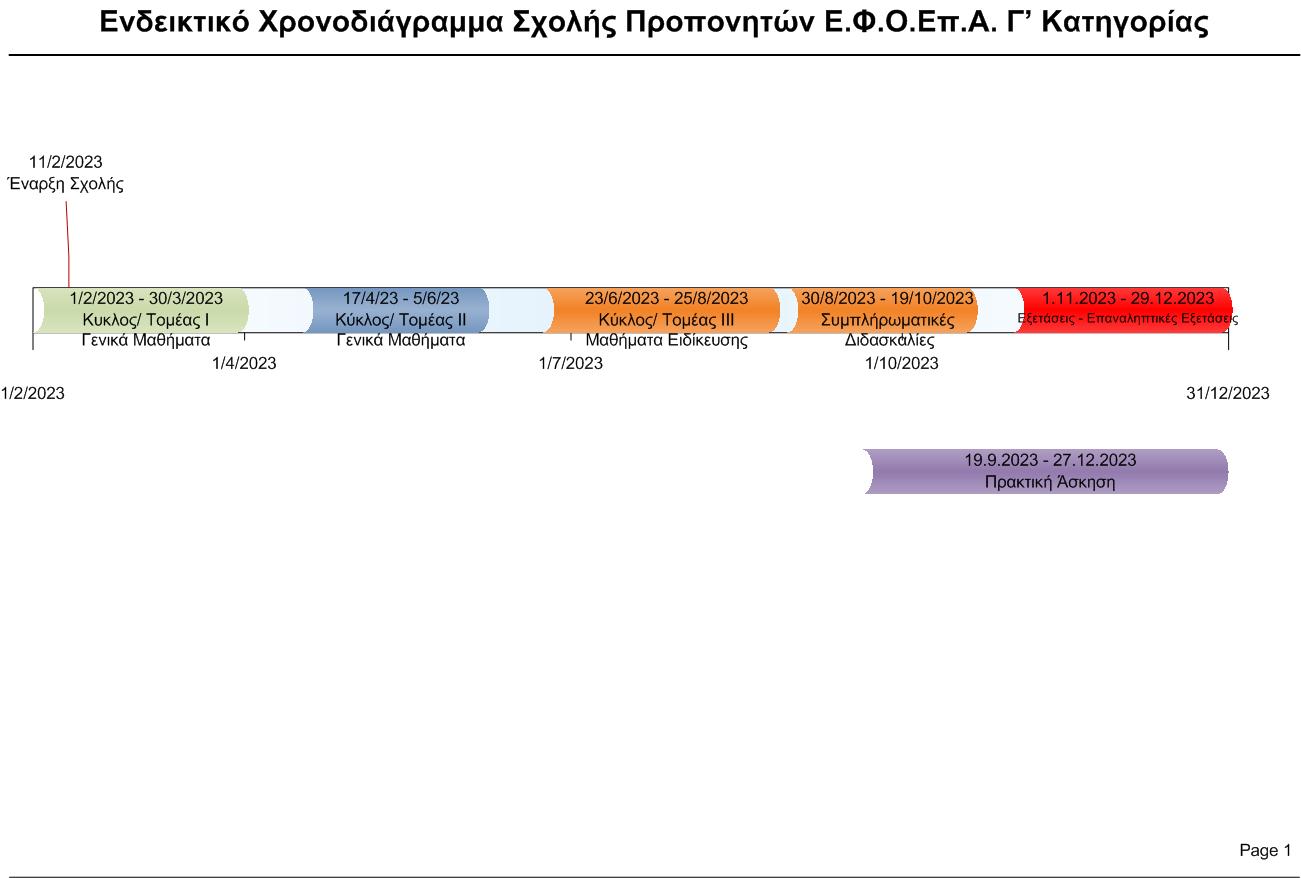 ΣΧΟΛΗ ΠΡΟΠΟΝΗΤΩΝ ΕΠΙΤΡΑΠΈΖΙΑΣ ΑΝΤΙΣΦΑΙΡΙΣΗΣ Γ ΚΑΤΗΓΟΡΙΑΣ2022-23Δελτίο Παρακολούθησης Πρακτικής ΆσκησηςΟνοματεπώνυμο Σπουδαστή/-στριας:………………………………………………..Εγκρίνεται από το Σύμβουλο ΚαθηγητήΟνοματεπώνυμο/ Υπογραφή:                                                                Ημερομηνία:Εγκρίνεται από το Δ/ντη της Σχολής:                                                    Ημερομηνία:Οδηγίες:Αναγραφή της ημερομηνίας παρακολούθησης Λεπτομερής περιγραφή του είδους παρακολούθησης Π.Α. (αγώνες, προπονήσεις Εθνικών Ομάδων κα)Σαφής αναφορά των ωρών παρακολούθησης/ ημέρα  Υπογραφή/ τηλέφωνο υπεύθυνου. Σε περιπτώσεις παρακολούθησης αγώνων υπογράφει ο Επιδιαιτητής ή ο υπεύθυνος της γραμματείας.Σε περίπτωση που χρησιμοποιηθούν παραπάνω γραμμές από το υπόδειγμα μπορείτε να συνεχίσετε την πίσω πλευρά της σελίδας.ΣΧΟΛΗ ΠΡΟΠΟΝΗΤΩΝ ΕΠΙΤΡΑΠΈΖΙΑΣ ΑΝΤΙΣΦΑΊΡΙΣΗΣ Γ ΚΑΤΗΓΟΡΙΑΣ2022-23Τελική Απολογιστική ΈκθεσηΟνοματεπώνυμο Σπουδαστή:………………………………………………..Περιγράψτε συνοπτικά τι αποκομίσατε από την παρακολούθηση της πρακτικής άσκησης (κύρια σημεία, καινοτομίες, προτάσεις εφαρμογής κα) έως (200±100 λέξεις).Εγκρίνεται από το Σύμβουλο ΚαθηγητήΟνοματεπώνυμο/ Υπογραφή:                                                              Ημερομηνία:Εγκρίνεται από το Δ/ντη της Σχολής:                                                   Ημερομηνία:ΕπίπεδοΔιδακτικές ΏρεςΔιπλωματική εργασία/ άλλες εργασίεςΠρακτική άσκησηΔιάρκεια λειτουργίας σχολής (ελάχιστη)Συνολική διάρκειαΓ300(278)*(22)*506 μήνες350ΜΑΘΗΜΑΤΑ 1ου ΚΥΚΛΟΥΜΑΘΗΜΑΤΑ 1ου ΚΥΚΛΟΥΩΡΕΣ1Ανατομία12 ώρες2Φυσιολογία12 ώρες3Εργοφυσιολογία12 ώρες4Φυσικοθεραπεία10 ώρες5Βιομηχανική10 ώρες6Αθλητική Διατροφή10 ώρεςΣΥΝΟΛΟΣΥΝΟΛΟ66 ώρεςΜΑΘΗΜΑΤΑ 2ου ΚΥΚΛΟΥΜΑΘΗΜΑΤΑ 2ου ΚΥΚΛΟΥΩΡΕΣ1Κινητική Μάθηση12 ώρες2Οργάνωση & Διοίκηση Αθλητισμού12 ώρες3Αθλητική Ψυχολογία12 ώρες4Αθλητική Παιδαγωγική12 ώρες5Μεθοδολογία Αθλητικής Έρευνας10 ώρεςΣΥΝΟΛΟΣΥΝΟΛΟ58 ώρεςΜΑΘΗΜΑΤΑ 3ου ΚΥΚΛΟΥΜΑΘΗΜΑΤΑ 3ου ΚΥΚΛΟΥΩΡΕΣ1Γενική Προπονητική 15 ώρες2Τεχνική Ανάλυση 15 ώρες3Ειδική Προπονητική20 ώρες4Παραβίαση Δικαιωμάτων Παιδιού/ Πλαίσιο Παιδικής Προστασίας5 ώρες5Ηθική και Ακεραιότητα στον Αθλητισμό5 ώρες6Anti-Doping5 ώρες7Κανονισμοί12 ώρες8Μεθοδολογία Διδασκαλίας15 ώρες9Προπονητική Εξάσκηση62 ώρες10Διπλωματική Εργασία22 ώρεςΣΥΝΟΛΟΣΥΝΟΛΟ176 ώρεςΤίτλοςΑνατομία (12 ώρες) Εξ αποστάσεως Διδάσκων Δρ. Φωτεινή ΑραμπατζήEmail: farabaji@phed-sr.auth.grΠεριεχόμενα1. Εισαγωγή-Εριστικό σύστημαΠεριεχόμενα2. Βασικοί Σύνδεσμοι - Μυϊκό ΣύστημαΠεριεχόμενα3. Κυκλοφορικό Σύστημα - Αναπνευστικό ΣύστημαΠεριεχόμενα4. Γαστρεντερικό-Ουρογεννητικό σύστημα –Αδένες -Αισθητήρια ΤίτλοςΦυσιολογία (12 ώρες) Εξ αποστάσεωςΔιδάσκων Δρ. Δημήτριος ΜπούρδαςEmail: dibourdas@gmail.comΠεριεχόμενα1.  Νευρικό & Ενδοκρινικό σύστημαΠεριεχόμενα2.  Μυϊκό ΣύστημαΠεριεχόμενα3. Καρδιαγγειακό σύστημαΠεριεχόμενα4. Αναπνευστικό σύστημαΤίτλοςΈργοφυσιολογία (12 ώρες) Εξ αποστάσεωςΔιδάσκων  Δρ. Δημήτριος ΜπούρδαςEmail: dibourdas@gmail.comΠεριεχόμενα1.  Μεταφορά Ενέργειας2.  Εισαγωγικές έννοιες & εργομετρικές μέθοδοι3. Μεταβολές φυσιολογικών παραμέτρων κατά την άσκηση4. Πως επιδρά το Περιβάλλον και η Διατροφή στην ΆσκησηΤίτλοςΦυσικοθεραπεία (10 ώρες) Εξ αποστάσεωςΔιδάσκων  Παναγιώτης Παριωτάκης, Υπ. Διδάκτωρ Δ.Π.Θ.Φυσικοθεραπευτής, MSc, Καθηγητής Φυσικής Αγωγής Email: ppariota@yahoo.grΠεριεχόμενα1.  Εισαγωγή στη ΦυσικοθεραπείαΠεριεχόμενα2.  Οστά – Μύες – ΑρθρώσειςΠεριεχόμενα3.  Επιτραπέζια Αντισφαίριση  - Ανθρώπινο σώμα Περιεχόμενα4.  ΚακώσειςΠεριεχόμενα5.  ΤενοντίτιδεςΠεριεχόμενα6.  Αθλητική Φυσικοθεραπεία – Επιτραπέζια ΑντισφαίρισηΠεριεχόμενα7. ΔιατάσειςΠεριεχόμενα8. ΠερίδεσηΠεριεχόμενα9. Πρόληψη τραυματισμών στην Επιτραπέζια ΑντισφαίρισηΤίτλοςΒιομηχανική (10 ώρες) Εξ αποστάσεωςΔιδάσκωνΔρ. Φωτεινή ΑραμπατζήEmail: farabaji@phed-sr.auth.grΠεριεχόμενα1.  Εισαγωγή στην βιομηχανική (Ανθρώπινη κίνηση, ΚΒΣ, άξονες)2.  Εισαγωγή στην βιομηχανική (Μυοσκελετικό σύστημα,       Κινητικός Έλεγχος, Κινητική Ανάλυση)3.  Βιομηχανική στα Αθλήματα με ρακέτα4.  Βιομηχανική στην Eπιτραπέζια Αντισφαίριση ΤίτλοςΑθλητική Διατροφή (10 ώρες) Εξ αποστάσεωςΔιδάσκουσα Κλεοπάτρα Κετσελίδη, Διαιτολόγος - ΔιατροφολόγοςEmail: kleokets@gmail.comΠεριεχόμενα1.  Εισαγωγή στην επιστήμη της διατροφής (μεταβολισμός       θρεπτικών συστατικών)Περιεχόμενα2.  Ο ρόλος των θερμιδογόνων και μη θερμιδογόνων θρεπτικών συστατικώνΠεριεχόμενα3. Διατροφή, άσκηση και σύσταση σώματοςΠεριεχόμενα4. Εργογόνα βοηθήματα, συμπληρώματα αθλητικής διατροφής και ενυδάτωσηΠεριεχόμενα5. Διατροφή σε σχέση με το αθλητικό γεγονός και ειδικές καταστάσειςΤίτλοςΚινητική Μάθηση (12 ώρες) Εξ αποστάσεωςΔιδάσκωνΕλισάβετ Βελέντζα, Λέκτορας της Αθλητικής ΕπιστήμηςEmail: elisavetv@yahoo.grΠεριεχόμενα1.  Απόκτηση δεξιοτήτων Περιεχόμενα2.  Κινητικός έλεγχοςΠεριεχόμενα3.  “Deliberate practice / Deliberate play”Περιεχόμενα4. Περιβάλλον και δεξιότητεςΠεριεχόμενα5. Monitoring - Αυτοαξιολόγηση - Στοχοθέτηση - ΑνατροφοδότησηΤίτλοςΟργάνωση και Διοίκηση Αθλητισμού (12 ώρες) Εξ αποστάσεωςΔιδάσκωνΣτέλλα Νικολουδάκη, Διοικητική Διευθύντρια Ε.Φ.Ο.Επ.Α.
Email: snikoloudaki@yahoo.grΠεριεχόμενα1.  Νομικές έννοιεςΠεριεχόμενα2. Δομή του ερασιτεχνικού αθλητισμού στην ΕλλάδαΠεριεχόμενα3.  Διεθνή αθλητικά νομικά ΌργαναΤίτλοςΑθλητική Ψυχολογία (12 ώρες) Εξ αποστάσεωςΔιδάσκουσες Διάνα Ζέρδιλα  Υπ. Διδάκτωρ Σ.Ε.Φ.Α.Α.  Ε.Κ.Π.Α.MSc, Εκπαιδευτικός Φυσικής Αγωγής, Ειδίκευση Επιτραπέζια Αντισφαίριση, Προπονήτρια Επιτραπέζιας Αντισφαίρισης Α΄κατ.Email: dianazerdila@gmail.comΓεωργία Ζαβιτσάνου. MSc Κλινική Ψυχολόγος, Πτυχιούχος Σ.Ε.Φ.Α.Α.  Ε.Κ.Π.Α.Email: georgia4_2@live.comΠεριεχόμενα1.  Εισαγωγή στην Αθλητική ΨυχολογίαΠεριεχόμενα2.  Αναπτυξιακά Ζητήματα Περιεχόμενα3. Αγωνιστικό Άγχος και πώς ΠροκαλείταιΠεριεχόμενα4. Αντιμετώπιση Αγωνιστικού ΆγχουςΠεριεχόμενα5. Ενίσχυση της ΑυτοπεποίθησηςΠεριεχόμενα6. Θεωρία Προσανατολισμού Στόχου και ΣτοχοθεσίαΠεριεχόμενα7. Ψυχολογία του ΑγώναΠεριεχόμενα8. Lockdown και Επιστροφή στην Αγωνιστική ΔράσηΠεριεχόμενα9. Ο πολυδιάστατος ρόλος του προπονητή.Περιεχόμενα10.  Τα διαφορετικά είδη προπονητικών στυλ. Περιεχόμενα11. Δεξιότητες καλής επικοινωνίας προπονητή-αθλητή και προπονητή-γονιούΠεριεχόμενα12. Η Θεωρία των κινήτρωνΤίτλοςΑθλητική Παιδαγωγική (12 ώρες) Εξ αποστάσεωςΔιδάσκων Ηλίας Ζαχαρόπουλος, Εκπαιδευτικός – Διεθνής Διαιτητής Επιτραπέζιας ΑντισφαίρισηςEmail: ilzacharopoulos@yahoo.grΠεριεχόμενα1.  Στοιχεία παιδαγωγικών θεωριών.           Πώς δομείται η σχέση προπονητή - παιδιού2.  Σύγχρονος τρόπος ζωής.     Προπονητής - Γονείς3. Ο ρόλος του προπονητή.    Προπονητής ή δάσκαλος ;4. Παιδικός αθλητισμός - ανταγωνισμός5. Προπονητής = ΔάσκαλοςΤίτλοςΜεθοδολογία Επιστημονική Έρευνας(10 ώρες) Εξ αποστάσεωςΔιδάσκων Χρήστος Μπαλαμπίνης, EργοφυσιολόγοςEmail: cbalab@freemail.gr – christosbalabinis71@gmail.comΠεριεχόμενα1. H φύση των δεδομένωνΠεριεχόμενα2.  Βασικές στατιστικές μέθοδοιΠεριεχόμενα3. Μεθοδολογία έρευναςΠεριεχόμενα4. Οργάνωση των δεδομένωνΠεριεχόμενα5. Εξαγωγή συμπερασμάτωνΤίτλοςΓενική Προπονητική (15 ώρες Π)Διδάσκοντες Δρ. Μιχαήλ Κατσικαδέλης, Phd Φυσικής Αγωγής, Προπονητής Επιτραπέζιας Αντισφαίρισης Α΄ κατηγορίας. ttcsdirector@gmail.comΠεριεχόμενα1. Εισαγωγή στην επιστήμη της ΠροπονητικήςΠεριεχόμενα2.  Προθέρμανση - ΑποθεραπείαΠεριεχόμενα3. Φυσικές ΙκανότητεςΠεριεχόμενα4. Συναρμοστικές ΙκανότητεςΠεριεχόμενα5. Περιοδικότητα - ΠρογραμματισμόςΠεριεχόμενα6. ΑποπροσαρμογήΠεριεχόμενα7. Μεθοδολογία ΠροπόνησηςΠεριεχόμενα8. Εφαρμοσμένη προπονητική (Π)Περιεχόμενα9. Εφαρμοσμένη προπονητική Επιτραπέζιας Αντισφαίρισης Α (Π)Περιεχόμενα10. Εφαρμοσμένη προπονητική Επιτραπέζιας Αντισφαίρισης Β (Π)ΤίτλοςΤεχνική Ανάλυση Στοιχείων Αθλήματος(15 ώρες Θ.)ΔιδάσκοντεςΔιάνα Ζέρδιλα  Υπ. Διδάκτωρ Σ.Ε.Φ.Α.Α.  Ε.Κ.Π.Α.MSc, Εκπαιδευτικός Φυσικής Αγωγής, Ειδίκευση Επιτραπέζια Αντισφαίριση, Προπονήτρια Επιτραπέζιας Αντισφαίρισης Α΄κατ.Email: dianazerdila@gmail.comΠεριεχόμεναForehand – Backhand ΠεριεχόμεναCounterdriveΠεριεχόμεναPushΠεριεχόμεναΒασικές ΜετακινήσειςΠεριεχόμεναSpin ΠεριεχόμεναBlockΠεριεχόμεναTopspinΠεριεχόμεναChopΠεριεχόμεναSmashΠεριεχόμεναMultiballΤίτλοςΕιδική Προπονητική(20 ώρες 11Θ. & 9Π)Διδάσκοντες Δρ. Μιχαήλ Κατσικαδέλης, Phd Φυσικής Αγωγής, Προπονητής Επιτραπέζιας Αντισφαίρισης Α΄ κατηγορίας. ttcsdirector@gmail.comΠεριεχόμενα1. Οργάνωση Προπονητικού ΣχεδιασμούΠεριεχόμενα2.  Αθλητές με αναπηρίεςΠεριεχόμενα3. Βετεράνοι - ΠαλαίμαχοιΠεριεχόμενα4. Γραπτή ΆσκησηΤίτλοςΠαραβίαση Δικαιωμάτων Παιδιού/ Πλαίσιο Παιδικής Προστασίας(5 ώρες Θ.)ΔιδάσκοντεςΑλεξάνδρα Μοσχοπούλου, Νομικός, Διδάκτωρ Εγκληματολογίας (Νομική Σχολή ΕΚΠΑ), ειδική επιστήμονας στον Συνήγορο του ΠολίτηEmail: lagadakia9@gmail.comΠεριεχόμεναΔικαιώματα παιδιού και αθλητισμόςΠεριεχόμενα 2. Ισχύον πλαίσιοΠεριεχόμενα 3. Φαινομενολογία και διαχείριση περιστατικών παραβίασηςΤίτλοςΗθική και Ακεραιότητα στον Αθλητισμό (5 ώρες Θ.)ΔιδάσκοντεςΑθανάσιος Στρίγκας, Ph.D., MBAΚαθηγητής Πανεπιστημίου Πελοποννήσου/ Οργάνωση & Διαχείριση ΑθλητισμούΣυντονιστής Ομάδας Εκπαίδευσης & Ευαισθητοποίησης της Ε.Π.ΑΘΛ.Α, Αντιπρόεδρος Δ.Σ. Σταδίου Ειρήνης & ΦιλίαςEmail: astrigas@uop.grΠεριεχόμενα 1. Ηθική και Ακεραιότητα στον ΑθλητισμόΠεριεχόμενα 2. Χειραγώγηση ΑγώνωνΠεριεχόμενα 3. Η Υπηρετική Ηγεσία στον ΑθλητισμόΤίτλοςAnti-Doping (5 ώρες Θ.)ΔιδάσκοντεςΧρήστος Μπαλαμπίνης, ΕργοφυσιολόγοςEmail: cbalab@freemail.gr – christosbalabinis71@gmail.comΠεριεχόμενα1. Ιστορική αναδρομήΠεριεχόμενα2.  Κατηγορίες απαγορευμένων ουσιώνΠεριεχόμενα3. Η σημασία και λειτουργία της τεστοστερόνηςΠεριεχόμενα4. Παρενέργειες απαγορευμένων ουσιώνΠεριεχόμενα5. Anti – Doping και κοινωνικές προεκτάσεις της χρήσης απαγορευμένων ουσιώνΤίτλοςΚανονισμοί Αγώνων (12 ώρες Π.)Διδάσκουσα Κωνσταντίνα Κρόττα, Διεθνής Επιδιαιτήτρια. ITTFEmail: crottatina@gmail.comΠεριεχόμενα1. Κανονισμός Παιδιάς Περιεχόμενα2.  Κανονισμός Διαιτησίας Περιεχόμενα3. Κανονισμός Διεθνών ΟργανώσεωνΤίτλοςΜεθοδολογία Διδασκαλίας(15 ώρες Θ.)ΔιδάσκοντεςΔρ. Μιχαήλ Κατσικαδέλης, Phd Φυσικής Αγωγής, Προπονητής Επιτραπέζιας Αντισφαίρισης Α΄ κατηγορίας. ttcsdirector@gmail.comΠεριεχόμεναΕισαγωγή στην προπονητική της Επιτραπέζιας ΑντισφαίρισηςΠεριεχόμεναΣερβιςΠεριεχόμεναΥποδοχήΠεριεχόμεναΠαιγνιώδεις Ασκήσεις Ι & 2ΠεριεχόμεναΠρογραμματισμός Προπόνησης – Οργάνωση ΑσκησιολογίωνΠεριεχόμεναΔιοργάνωση Εσωτερικών ΑγώνωνΠεριεχόμεναMultiball TrainingΠεριεχόμεναΔιπλό/ ΜικτόΤίτλοςΠροπονητική Εξάσκηση (62 ώρες Π.)ΔιδάσκοντεςΚωνσταντίνος Βατσακλής, Εθνικός Προπονητής Ε.Φ.Ο.Επ.Α.,   Κ.Φ.Α, ttcoachk@hotmail.com Διάνα Ζέρδιλα, Σ.Ε.Φ.Α.Α. Ε.Κ.Π.Α. Κ.Φ.Α., dianazerdila@gmail.comΧρήστος Βατσακλής, Κ.Φ.Α Προπονητής Επιτραπέζιας Αντισφαίρισης Α΄ κατηγορίας   vatschr@gmail.comΔημήτριος Παπαδημητρίου, Κ.Φ.Α Προπονητής Επιτραπέζιας Αντισφαίρισης Α΄ κατηγορίας   dimitrispapadimitriou1984@gmail.comΙωάννης Σταύρου, Κ.Φ.Α Προπονητής Επιτραπέζιας Αντισφαίρισης Α΄ κατηγορίας   jstavrou79@gmail.comΛάζαρος Μπαλάφας, MSc, Κ.Φ.Α Προπονητής Επιτραπέζιας Αντισφαίρισης Α΄ κατηγορίας     laz.b@hotmail.com Περιεχόμενα1. Εισαγωγικά ΣτοιχείαΠεριεχόμενα2. Βασική Τεχνική Επιτραπέζιας ΑντισφαίρισηςΠεριεχόμενα3. Mutliball TrainingΠεριεχόμενα4. ΤακτικήΠεριεχόμενα5. ΑσκησιολόγιαΜΑΘΗΜΑΤΑ Α’ ΚΥΚΛΟΥΑΡΙΘΜΟΣΔΙΔΑΚΤΙΚΩΝΩΡΩΝΒΑΘΜΟΣ ΑΝΑ ΕΡΩΤΗΜΑΑΡΙΘΜΟΣ ΓΡΑΠΤΩΝ ΘΕΜΑΤΩΝΑΝΑ ΜΑΘΗΜΑΑνατομία1210/5=25Φυσιολογία1210/5=25Εργοφυσιολογία1210/5=25Φυσικοθεραπεία1010/4=2.54Βιομηχανική1010/4=2.54Αθλητική Διατροφή1010/4=2.54ΜΑΘΗΜΑΤΑ Β΄ΚΥΚΛΟΥΒΑΘΜΟΣ ΑΝΑ ΕΡΩΤΗΜΑΑΡΙΘΜΟΣ ΘΕΜΑΤΩΝ ΑΝΑ ΜΑΘΗΜΑΚινητική Μάθηση1210/5=25Οργάνωση και Διοίκηση Αθλητισμού1210/5=25Αθλητική Ψυχολογία1210/5=25Αθλητική Παιδαγωγική1210/5=25Μεθοδολογία Επιστημονική Έρευνας1010/4=2.54ΜΑΘΗΜΑΤΑ Γ΄ΚΥΚΛΟΥΔΙΔΑΚΤΙΚΕΣ ΩΡΕΣ - ΤΡΟΠΟΣ ΕΞΕΤΑΣΗΣΒΑΘΜΟΣ ΑΝΑ ΕΡΩΤΗΜΑΕΡΩΤΗΣΕΙΣΑΝΑ ΜΑΘΗΜΑΓενική Προπονητική1570% γραπτή εξέταση + 30% Πρακτική εξέταση10/4=2.54 Γραπτές ερωτήσεις+ Πρακτική εξέτασηΤεχνική Ανάλυση1560%+40%10/4=2.54 (αντίστοιχα με το προηγούμενο)Ειδική Προπονητική2025%+25%+50%10/2=52 (αντίστοιχα με το προηγούμενο)Αντιντόπινγκ 510/5=22Παραβίαση Δικαιωμάτων Παιδιού και Πλαίσιο Παιδικής Προστασίας510/5=22Ηθική και Ακεραιότητα στον Αθλητισμό510/5=22Κανονισμοί1210/2=55ΣΥΝΟΛΟΣΥΝΟΛΟΣΥΝΟΛΟ72ΜΕΘΟΔΟΣ ΑΞΙΟΛΟΓΗΣΗΣΜΕΘΟΔΟΣ ΑΞΙΟΛΟΓΗΣΗΣΜΕΘΟΔΟΣ ΑΞΙΟΛΟΓΗΣΗΣΚΥΚΛΟΣ/ΤΟΜΕΑΣ 1 ΓΕΝΙΚΩΝ ΜΑΘΗΜΑΤΩΝΚΥΚΛΟΣ/ΤΟΜΕΑΣ 1 ΓΕΝΙΚΩΝ ΜΑΘΗΜΑΤΩΝΚΥΚΛΟΣ/ΤΟΜΕΑΣ 1 ΓΕΝΙΚΩΝ ΜΑΘΗΜΑΤΩΝΜΑΘΗΜΑΤΑΤΕΣΤ ΠΟΛΛΑΠΛΩ ΝΑΠΑΝΤΗΣΕ ΩΝΓραπτές Εξετάσεις (Ανάπτυξη Κειμένου)  Ανατομία100%Φυσιολογία100%Εργοφυσιολογία100%Φυσικοθεραπεία100%Βιομηχανική100%Αθλητική Διατροφή100%ΜΕΘΟΔΟΣ ΑΞΙΟΛΟΓΗΣΗΣΜΕΘΟΔΟΣ ΑΞΙΟΛΟΓΗΣΗΣΜΕΘΟΔΟΣ ΑΞΙΟΛΟΓΗΣΗΣΚΥΚΛΟΣ/ΤΟΜΕΑΣ 2 ΓΕΝΙΚΩΝ ΜΑΘΗΜΑΤΩΝΚΥΚΛΟΣ/ΤΟΜΕΑΣ 2 ΓΕΝΙΚΩΝ ΜΑΘΗΜΑΤΩΝΚΥΚΛΟΣ/ΤΟΜΕΑΣ 2 ΓΕΝΙΚΩΝ ΜΑΘΗΜΑΤΩΝΜΑΘΗΜΑΤΑΤΕΣΤ ΠΟΛΛΑΠΛΩ ΝΑΠΑΝΤΗΣΕ ΩΝΓραπτές Εξετάσεις (Ανάλυση Περιεχομένου)Κινητική Μάθηση100%Οργάνωση και Διοίκηση Αθλητισμού100%Αθλητική Ψυχολογία100%Αθλητική Παιδαγωγική100%Μεθοδολογία Αθλητικής Έρευνας100%Αθλητική Διατροφή100%ΜΕΘΟΔΟΣ ΑΞΙΟΛΟΓΗΣΗΣΜΕΘΟΔΟΣ ΑΞΙΟΛΟΓΗΣΗΣΜΕΘΟΔΟΣ ΑΞΙΟΛΟΓΗΣΗΣΜΕΘΟΔΟΣ ΑΞΙΟΛΟΓΗΣΗΣΜΕΘΟΔΟΣ ΑΞΙΟΛΟΓΗΣΗΣΜΕΘΟΔΟΣ ΑΞΙΟΛΟΓΗΣΗΣΚΥΚΛΟΣ/ΤΟΜΕΑΣ 3ΚΥΚΛΟΣ/ΤΟΜΕΑΣ 3ΚΥΚΛΟΣ/ΤΟΜΕΑΣ 3ΚΥΚΛΟΣ/ΤΟΜΕΑΣ 3ΚΥΚΛΟΣ/ΤΟΜΕΑΣ 3ΚΥΚΛΟΣ/ΤΟΜΕΑΣ 3ΜΑΘΗΜΑΤΑΤεστ Πολλαπλής ΕπιλογήςΑξιολόγηση ΕργασιώνΠρακτικές ΕξετάσειςΠροφορικές ΕξετάσειςΓραπτές ΕξετάσειςΓενική Προπονητική70%30%Προπονητική Εξάσκηση100%Τεχνική Ανάλυση Στοιχείων Αθλήματος60%40%Ειδική Προπονητική25%50%-25%-Ειδικά Θέματα100%Μεθοδολογία Διδασκαλίας100%Κανονισμοί Αγώνων100%Anti – Doping100%Ημερομηνία1Αντικείμενο Παρακολούθησης2Ώρες Παρακολούθησης3Υπογραφή Υπεύθυνου/ Τηλέφωνο Επικοινωνίας4Παρατηρήσεις5